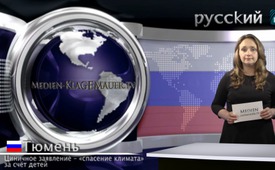 Циничное заявление – «спасение климата» за счёт детей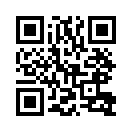 То,  что  изменение климата  происходит  по  вине людей, вопреки  всякому научному  подходу,    уже  давно  объявлено «догмой».  На основании этого  утверждения,  с недавних пор, стало возможно  требовать  от народов  конкретных  «человеческих  жертв».То,  что  изменение климата  происходит  по  вине людей, вопреки  всякому научному  подходу,    уже  давно  объявлено «догмой».  На основании этого  утверждения,  с недавних пор, стало возможно  требовать  от народов  конкретных  «человеческих  жертв».  Так,  шведские учёные  якобы  выяснили,  что семьи  с  детьми  больше  всего «портят воздух». Поэтому они рекомендуют  не  заводить  детей.  По их утверждению, один ребёнок производит в год 58 тонн углекислого газа . Так , для сравнения, легковой автомобиль  производит  лишь 2,4 тонны, а путешествие через Атлантику  1,6 тонн СО².  
Также уже со школьной скамьи детям преподаётся, что  многодетные  семьи представляют собой «образ жизни, враждебный по отношению к климату». Это утверждение  шведских  учёных, граничащее  с  извращением,  уже мобилизовало множество критиков. Например,  в одном из их писем этим учёным,  говорится: «Помимо того, что с научной точки зрения весьма спорно  и  сомнительно  то,  что причиной  изменения  климата являются  действия  людей,  это ещё и в высшей степени цинично  и  человеконенавистнически желать жертвовать детьми для «защиты климата»! Ведь дети –это наше общее будущее!»от mol./rg.Источники:http://www.unzensuriert.at/content/0024478-Studie-hetzt-gegen-Familien-Wer-Kinder-bekommt-ist-UmweltsuenderМожет быть вас тоже интересует:#Izmenenijeklimata - Изменение климата - www.kla.tv/IzmenenijeklimataKla.TV – Другие новости ... свободные – независимые – без цензуры ...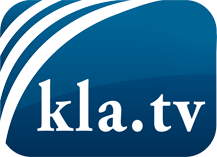 О чем СМИ не должны молчать ...Мало слышанное от народа, для народа...регулярные новости на www.kla.tv/ruОставайтесь с нами!Бесплатную рассылку новостей по электронной почте
Вы можете получить по ссылке www.kla.tv/abo-ruИнструкция по безопасности:Несогласные голоса, к сожалению, все снова подвергаются цензуре и подавлению. До тех пор, пока мы не будем сообщать в соответствии с интересами и идеологией системной прессы, мы всегда должны ожидать, что будут искать предлоги, чтобы заблокировать или навредить Kla.TV.Поэтому объединитесь сегодня в сеть независимо от интернета!
Нажмите здесь: www.kla.tv/vernetzung&lang=ruЛицензия:    Creative Commons License с указанием названия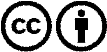 Распространение и переработка желательно с указанием названия! При этом материал не может быть представлен вне контекста. Учреждения, финансируемые за счет государственных средств, не могут пользоваться ими без консультации. Нарушения могут преследоваться по закону.